Galvanic CellsVolta’s Set-up of an electric cell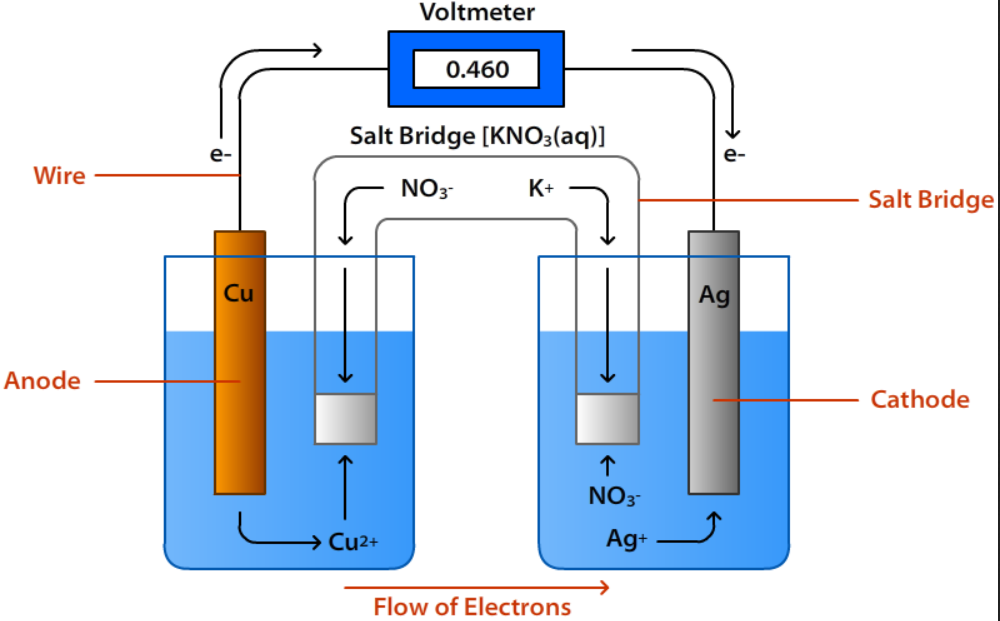 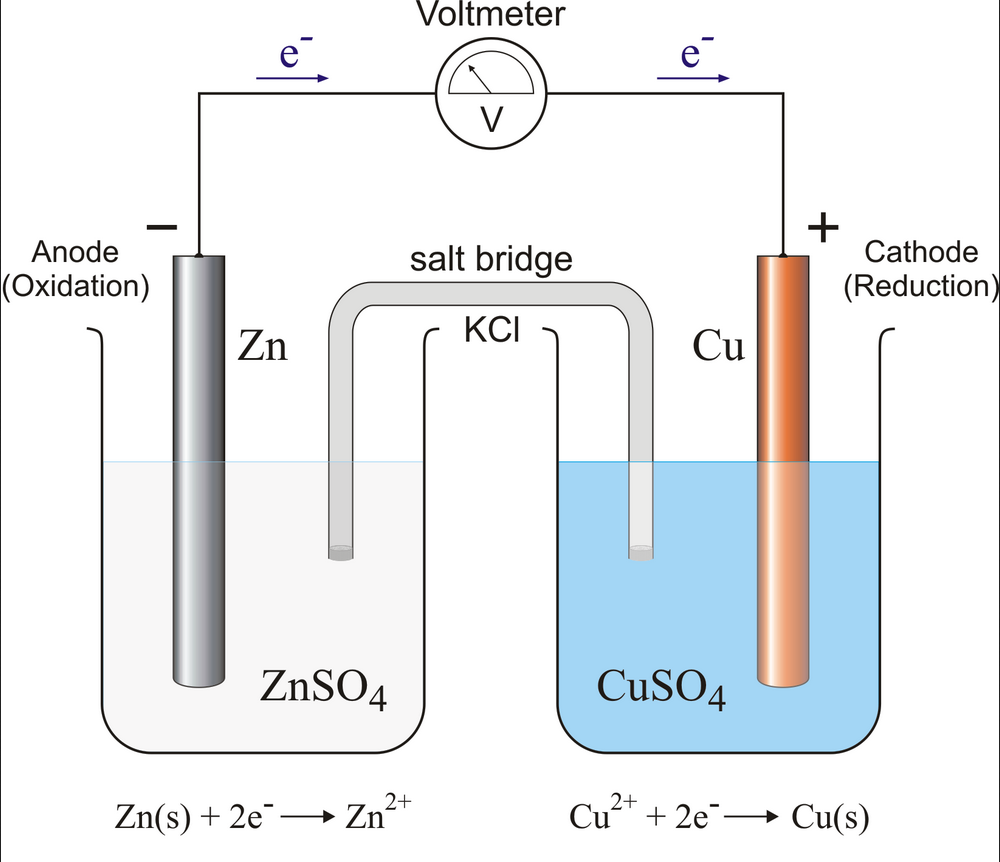 DefinitionsExperimentMeasured in Volts (V):The components of all electric cells are: 2 electrodes1 electrolyte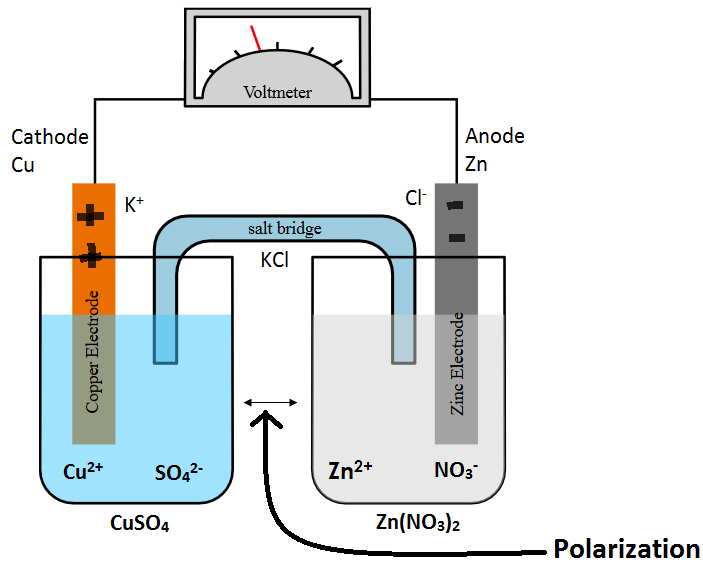 There are 3 types of Galvanic Cells:2 Metal ElectrodesMetal + Inert 2 Inert ElectrodesTwo Metal ElectrodesUsing the Standard Reduction Potential Table to predict the anodes and cathodes for the following:Metal + inert electrodesAn inert electrode is a metal submerged in an aqueous solution of ion compounds that transfers electrons rather than exchanging ions with the aqueous solution. It does not participate or interfere in the chemical reaction but serves as a source of electrons. Platinum is usually the metal used as an inert electrode. An active electrode is an electrode that can be oxidized or reduced in half reaction.Anode: Fe2+ (aq) → Fe3+(s) + e-           Cathode: MnO4-(aq) + 8H+ (aq) + 5e- → Mn2+ (aq) + 4H2O (l) 																																																																								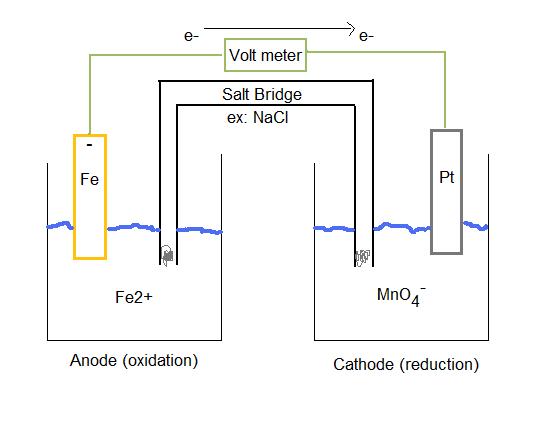 Two Inert ElectrodesInert  non-reactiveGalvanic Cells are characterized by their ability to induce spontaneous reactions. However, the primary difference between the various types of Galvanic Cells is simply the type of electrode used. Specifically, the primary element found within the electrode.StepsFind 2 equations in the Standard Reduction Potential Table that contain all of the ionsDetermine the anode and cathodeReverse anode reaction and sign on the voltageBalance the electronsAdd the equationsExample 1Consider the following combination of ions:“Find 2 equations in the Standard Reduction Potential Table that contain all of the ions”In this example, the two equations that contain all of the ions are:“Determine the anode and cathode”Remember that the anode of a galvanic cell is the ion of the equation with the lowest voltage. Anode of a galvanic cell is where reduction occurs, thus it has to be lower on the Standard Reduction Potential table.Anode: Cathode: “Reverse anode reaction and sign on the voltage”To reverse a reaction, the products of original anode equation become the reactants. Due to this, the sign on the voltage is reversed as well. Original Equation: Equation upon reversal: “Balance electrons”Let’s look at our 2 equations again. There are 6e- reacting, but only 2e- being produced. Therefore, we must multiply the anode reaction by a factor of 3  in order to balance the electrons. Remember NOT to multiply the voltage.After balancing:“Add the equations”Final Equation:Example 2TermDefinitionElectrochemistryReactions that produce (or is caused by) a flow of e-Electric CellA device that continuously converts chemical energy into electrical energyElectrodeA solid electrical conductorElectrolyteAn aqueous electrical conductorVoltage/VoltPotential for e- to go through a circuit1 V  1 J/CoulombVolt  The SI unit for electrical potential differenceCurrent/Ampere/CoulombCurrent  Electrical current is a measure of the amount of electrical charge transferred per unit time. It represents the flow of electrons through a conductive material.1 A  1 Coulomb/secondAmpere  The SI unit for electrical currentCoulomb  The SI unit for electrical chargeHalf-CellAn electrode and an electrolyte forming half a complete cellGalvanic CellAn arrangement of 2 half-cells that can produce electricity spontaneouslyCathode/AnodeCathode (+)  electrode where reduction occursAnode (-)  electrode where oxidation occursStandard Reduction Potential represents the ability of a standard half-cell to attract electrons in a reduction half-reactionSalt BridgeA “U”-shaped tube that contains an inert (unreactive) aqueous electrolyteVolta’s CellMade up of Copper (Cu) metal, paper soaked in salt solution, and Zinc (Zn) metalZnCuAlNiCSnZnCu0.6Al00.1Ni00.090.08C00.050.100.02Sn0.10.300.240.38ObservationInterpretationCu ElectrodeBuildup of CuReduced as    Zn ElectrodeWhite residueGetting smallerDue to SulfateOxidized as U-tubeBlue (Cu2+ ions)Cu2+ ions in the tube Zn SolutionLimey Green SolutionPresence of SO42- ionsCu SolutionBlue solutionCu2+ ions present within the solutionVoltmeter Reading0.45 VSpontaneous Reaction Redox reactionCombinationAnode(Lowest Voltage)Cathode(Highest Voltage)Half-ReactionsNi + SnNi  -0.25VSn  -0.16VFinal Equation:Al + ZnAl  -1.66VZn  -0.76VFinal Equation:Sn + AlAl  -1.66VSn  -0.16Final Equation:Cu + AlAl  -1.66VCu  +0.34VFinal Equation:Ni + ZnZn  -0.76VNi  -0.25VFinal Equation:TermsDefinition (What the term means for this type of cell)InertNon-reactive (Pt, Carbon)AnodeMetal ElectrodeCathodeReduction of ionsEx.Carbon + Metal ElectrodeWhat reaction occurred in the solution (NaNO3)?Cathode Anode After Reversal Balancing e- Cathode Anode After Reversal Balancing e- Add Equations Final Equation 